     2024-02-10      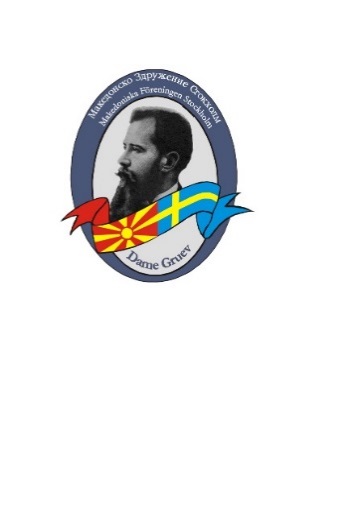 Македонско здружение Даме Груев Стокхолм  Makedonska föreningen Dame Gruev Stockholm                                                      ИЗВЕШТАЈ НА РЕВИЗИОНА КОМИСИЈАЗа годишното собрание на македонското здружение Даме Груев Стокхолм.Ние, долупотпишаните ревизори, ги разгледавме сите ревизорски доказни материјали на  здружението за 2023 година.Прегледот е извршен во согласност со правата и должностите дадени на ревизионата комисија.Препорачуваме, годишното собрание на здружението да овозможи ослободување од секаква одговорност за членовите на управниот одборот за работната 2023 година.Ревизори:___________________________		__________________________Митаноски Левко			Митрески Боре